                                                                 ОТЗЫВна работу студентки 4 курсаИнститута «Высшая школа менеджмента»Санкт-Петербургского государственного университетаГОЙКОЛОВОЙ Анастасиинад выпускной квалификационной работой по направлению 080200 – Менеджмент, профиль  Маркетингна тему «РАЗРАБОТКА SMM ПРОГРАММЫ ДЛЯ ПРОДВИЖЕНИЯ ФАРМАЦЕВТИЧЕСКОГО БРЕНДА «ТРИАЗАВИРИН» НА РОССИЙСКОМ РЫНКЕ ПРОТИВОВИРУСНЫХ ПРЕПАРАТОВ»Особые комментарии: При написании выпускной квалификационной работы Гойколова Анастасия продемонстрировала хорошие аналитические способности, умение анализировать и систематизировать собранную информацию, а также делать самостоятельные выводы, предложения и обобщения. Необходимо отметить дисциплинированность и организованность  Гойколовой Анастасии,   – выпускная квалификационная  работа выполнялась последовательно и в соответствии с  намеченным планом.Гойколова Анастасия в ходе написания дипломного проекта. умело систематизировала теоретические аспекты рассматриваемой темы и  применила их на практике.ВКР Гойколовой Анастасии представляет собой актуальное исследование, результаты которого могут быть  использованы для эффективного внедрения мероприятий SMM-программы по эффективному продвижению лекарственных препаратов на фармацевтическом рынке.  Общий вывод: работа  ГОЙКОЛОВОЙ Анастасии полностью  отвечает  требованиям, предъявляемым к выпускным квалификационным работам по направлению 080200 – Менеджмент, профиль  Маркетинг.Научный руководитель:    д.э.н., профессор  кафедры маркетинга                                                                                                                  С.А.Старов	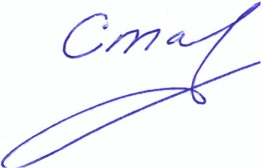 08.06.2022Проявление студентом самостоятельности и инициативы при работе над ВКРСтудент проявил самостоятельность при формулировке исследуемой управленческой проблемы, целей и задач ВКРВКР выполнялась студентом в целом самостоятельно при активном консультировании с научным руководителемСтудент не проявил инициативы при работе над ВКРИнтенсивность взаимодействия с научным руководителем:Постоянное взаимодействиеНерегулярное взаимодействиеОтсутствие взаимодействияДругое:Соблюдение графика работы над ВКР:Полностью соблюдалсяСоблюдался частичноНе соблюдалсяСвоевременность предоставления окончательной редакции ВКР научному руководителюНакануне дня защиты ВКРВ день крайнего срока предоставления ВКРЗа день до срока сдачи ВКРЗа два дня до срока сдачи ВКР За три дня и более до срока сдачи ВКРСтепень достижения цели ВКРПолностью достигнутаДостигнута частичноНе достигнутаСоответствие содержания ВКР требованиям Полностью соответствуетСоответствует частичноНе соответствует Соответствие оформления ВКР требованиям Полностью соответствуетСоответствует частичноНе соответствует